Naíonáin Shinsireach (Senior Infants)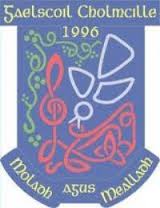 Gaelscoil Cholmcille: Leabhar Liosta- Meán Fómhair, 2017Airgead le híoch don scoil i Meán Fómhair. Monies to be paid to the school in September. Árachas (Insurance) – 24hr cover	:					€   5.00*(*Discounted)Leabhair ar Cíos (Book Rental) – Text Books/Readers :			€   5.00**(**We are currently in receipt of a Book Grant which allows us Keep the Book Rental cost to a minimum)					Áiseanna (Supplies/Arts)Áiseanna Ranga/Éalaine (Class/Art Supplies)		€55.00Cóipleabhair etc. (Copybooks etc)			€  5.00Fotocóipeáil (Photocopying)				€10.00		€  70.00Leadóg don bhliain (Tennis for year)			€40.00Rince don Bhliain (Dancing for year)			€40.00		€  80.00IOMLÁN (TOTAL) – COMPULSORY – DUE IN SEPTEMBER	€160.00CISTE SCOILE (Voluntary Contribution)	Páiste amháin (one child)								€50.00Clann (Family)									€75.00Ábhar / subjectLe ceannach/ to be bought in shop**Ar fáil ón scoil /Provided by school under book rental systemPlease pay áiseanna to cover costsGaeilge: Leitheoir (Readers)Rental of Cleite readers             Teanga(vocabulary)Abair Liom B  -  FolensFoghraíocht (letter sounds)Béarla: Leitheoir (Readers)Rental of Starways/Oxford readersFoghraíocht (Letter sounds)Jolly Phonics Pupil book 1 Mata (maths):Workbook providedPeannaireacht (handwriting)Workbook providedReligiún (Religion):Beo go Deo 2  -  Leabhar Oibre  Naíonáin ShinsearachaO.S.I.E  (Science/History/ Geography)Photocopied worksheets.